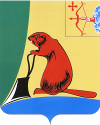 В соответствии с решением Тужинской районной Думы от 15.12.2023 № 26/143 « О бюджете Тужинского муниципального района на 2024 год и плановый период 2025 и 2026 годов», постановлением администрации Тужинского муниципального района Кировской области от 19.02.2015 № 89 «О разработке, реализации и оценке эффективности реализации муниципальных программ Тужинского муниципального района» администрация Тужинского муниципального района ПОСТАНОВЛЯЕТ:Внести изменения в постановление администрации Тужинского муниципального района от 12.10.2023 № 250 «Об утверждении муниципальной программы Тужинского муниципального района «Обеспечение безопасности и жизнедеятельности населения» на 2026-2031 годы» (далее – муниципальная программа), утвердив изменения в муниципальную программу согласно приложению.Настоящее постановление вступает в силу с момента опубликования в Бюллетене муниципальных нормативных правовых актов органов местного самоуправления Тужинского муниципального района Кировской области.Глава Тужинскогомуниципального района      Л.В. Бледных                                                                   Приложение    УТВЕРЖДЕНЫ   постановлением администрации   Тужинского муниципального района   от                             №  ИЗМЕНЕНИЯв муниципальную программу«Обеспечение безопасности и жизнедеятельности населения» на 2026-2031 годыСтроку паспорта муниципальной программы «Объём финансового обеспечения муниципальной программы» изложить в следующей редакции:Раздел 5 муниципальной программы «Ресурсное обеспечение муниципальной программы» изложить в новой редакции следующего содержания:5. Ресурсное обеспечение Муниципальной программыФинансовое обеспечение реализации муниципальной программы осуществляется за счет средств бюджета Российской Федерации, бюджета Кировской области, бюджета муниципального района и иных внебюджетных источников.Объёмы финансового обеспечения уточняются при формировании бюджета муниципального образования на очередной финансовый год и плановый период. Общий объём финансирования муниципальной программы в 2026-2031 годах составляет 14 142,40 тыс. рублей, в том числе за счет средств:федерального бюджета - 0;областного бюджета -3 446,50 тыс. рублей;бюджета муниципального образования–10 695,90 тыс. рублей;внебюджетных источников -0.Финансовое обеспечение муниципальной программы за счет средств федерального и областного бюджетов осуществляется в форме предоставления субсидий муниципальному образованию на софинансирование объектов капительного строительства и на иные цели в соответствии с порядком, предусмотренным действующим законодательством, в рамках соответствующей государственной программы Российской Федерации и Кировской области.Участие внебюджетных источников в муниципальной программе осуществляется в форме предоставления материальных или финансовых средств юридическими и физическими лицами для реализации соответствующих мероприятий.Перечень мероприятий с указанием финансовых ресурсов и сроков, необходимых для их реализации, представлен в приложении № 2 «Расходы на реализацию муниципальной программы за счёт средств местного бюджета» к муниципальной программе и приложении № 3 «Ресурсное обеспечения реализации муниципальной программы за счёт всех источников финансирования».3. Приложение № 2 «Расходы на реализацию муниципальной программы за счёт бюджета района» к муниципальной программе изложить в новой редакции согласно Приложению № 1 к изменениям.4. Приложение № 3 «Ресурсное обеспечения реализации муниципальной программы за счёт всех источников финансирования» к муниципальной программе изложить в новой редакции согласно Приложению № 2 к изменениям._____                                                                Приложение № 1 к изменениям Приложение N 2                                                                                                                                            к муниципальной программеРАСХОДЫна реализацию Муниципальной программы за счет средств местного бюджета__________                                                                Приложение № 2 к изменениям                                                                                                                                                 Приложение № 3                                                                                                                                                 к муниципальной программеРесурсное обеспечение реализации муниципальнойпрограммы за счет всех источников финансирования___________АДМИНИСТРАЦИЯ ТУЖИНСКОГО МУНИЦИПАЛЬНОГО РАЙОНАКИРОВСКОЙ ОБЛАСТИПОСТАНОВЛЕНИЕАДМИНИСТРАЦИЯ ТУЖИНСКОГО МУНИЦИПАЛЬНОГО РАЙОНАКИРОВСКОЙ ОБЛАСТИПОСТАНОВЛЕНИЕАДМИНИСТРАЦИЯ ТУЖИНСКОГО МУНИЦИПАЛЬНОГО РАЙОНАКИРОВСКОЙ ОБЛАСТИПОСТАНОВЛЕНИЕАДМИНИСТРАЦИЯ ТУЖИНСКОГО МУНИЦИПАЛЬНОГО РАЙОНАКИРОВСКОЙ ОБЛАСТИПОСТАНОВЛЕНИЕ28.12.2023№355пгт ТужаО внесении изменений в постановление администрацииТужинского муниципального района от 12.10.2023 № 250 «Об утверждении муниципальной программы Тужинского муниципального района «Обеспечение безопасности и жизнедеятельности населения» на 2026-2031 годы»пгт ТужаО внесении изменений в постановление администрацииТужинского муниципального района от 12.10.2023 № 250 «Об утверждении муниципальной программы Тужинского муниципального района «Обеспечение безопасности и жизнедеятельности населения» на 2026-2031 годы»пгт ТужаО внесении изменений в постановление администрацииТужинского муниципального района от 12.10.2023 № 250 «Об утверждении муниципальной программы Тужинского муниципального района «Обеспечение безопасности и жизнедеятельности населения» на 2026-2031 годы»пгт ТужаО внесении изменений в постановление администрацииТужинского муниципального района от 12.10.2023 № 250 «Об утверждении муниципальной программы Тужинского муниципального района «Обеспечение безопасности и жизнедеятельности населения» на 2026-2031 годы»Объём финансового обеспечения муниципальной программыОбъём финансового обеспечения на реализацию муниципальной программы составляет 14 142,40 тыс. рублей, в том числе:средства областного бюджета – 3 240,00 тыс. рублейсредства бюджета района – 11 009,00 тыс. рублей           2026г. – 2 024,40 тыс. рублей           2027г. – 2 222,00 тыс. рублей           2028г. – 2 317,00 тыс. рублей           2029г. – 2 419,00 тыс. рублей           2030г. – 2 524,00 тыс. рублей.           2031г. – 2 636,00 тыс. рублейп/пСтатусНаименование муниципальной программы, отдельного мероприятияГлавныйраспорядительбюджетных средств            Расходы по годам (тыс. рублей)                       Расходы по годам (тыс. рублей)                       Расходы по годам (тыс. рублей)                       Расходы по годам (тыс. рублей)                       Расходы по годам (тыс. рублей)                       Расходы по годам (тыс. рублей)                       Расходы по годам (тыс. рублей)           п/пСтатусНаименование муниципальной программы, отдельного мероприятияГлавныйраспорядительбюджетных средств2026 год2027 год2028 год2029 год2030 год2031годИтогоМуниципальная программаТужинского муниципального района«Обеспечение безопасностии жизнедеятельности населения " на 2026-2031 годывсего            1341,901722,001792,001867,001945,002028,0010695,90Муниципальная программаТужинского муниципального района«Обеспечение безопасностии жизнедеятельности населения " на 2026-2031 годыадминистрация    Тужинского муниципального района1141,901522,001592,001667,001745,001828,009495,90Муниципальная программаТужинского муниципального района«Обеспечение безопасностии жизнедеятельности населения " на 2026-2031 годыМКУ «Управление образования» (учреждения образования)60,0060,0060,0060,0060,0060,00360,00Муниципальная программаТужинского муниципального района«Обеспечение безопасностии жизнедеятельности населения " на 2026-2031 годыМКУ «Отдел культуры, спорта и молодежной политики (учреждения культуры)40,0040,0040,0040,040,0040,00240,00Муниципальная программаТужинского муниципального района«Обеспечение безопасностии жизнедеятельности населения " на 2026-2031 годыМКУ «Финансовое управление»100,00100,00100,00100,00100,00100,00600,001Отдельное мероприятиеВыполнение требований пожарной безопасности учреждений и организаций районавсего            55,0055,0055,0055,0055,0055,00330,001Отдельное мероприятиеВыполнение требований пожарной безопасности учреждений и организаций районаадминистрация    Тужинского муниципального района55,0055,0055,0055,0055,0055,00330,001Отдельное мероприятиеВыполнение требований пожарной безопасности учреждений и организаций районаМКУ «Управление образования» (учреждения образования)00000001Отдельное мероприятиеВыполнение требований пожарной безопасности учреждений и организаций районаМКУ «Отдел культуры, спорта и молодежной политики (учреждения культуры)00000002Отдельное мероприятиеОптимизация состава и функций диспетчеров, продолжение внедрения автоматизированных систем связи, обработки и передачи данныхадминистрация    Тужинского муниципального района840,901212,001272,001336,001403,001473,007536,903Отдельное мероприятиеПополнение резервного фонда районаМКУ «Финансовое управление»100,00100,00100,00100,00100,00100,00600,004Отдельное мероприятиеПредупреждение правонарушений, экстремистских проявлений, прежде всего в среде несовершеннолетних и молодежи, активизация и совершенствование нравственного воспитания населения, в т. ч.:-профилактика правонарушений (проведение районных массовых мероприятий с детьми):-трудоустройство несовершеннолетних;-мероприятия с молодежью;-публикация в СМИ идей духовно-нравственных ценностей, патриотизма и межнациональной, межконфессиональной толерантности;-мероприятия по формированию толерантного сознания населения района;-взаимодействие с национальными общностями и конфессиямивсего100,00100,00100,00100,00100,00100,00600,004Отдельное мероприятиеПредупреждение правонарушений, экстремистских проявлений, прежде всего в среде несовершеннолетних и молодежи, активизация и совершенствование нравственного воспитания населения, в т. ч.:-профилактика правонарушений (проведение районных массовых мероприятий с детьми):-трудоустройство несовершеннолетних;-мероприятия с молодежью;-публикация в СМИ идей духовно-нравственных ценностей, патриотизма и межнациональной, межконфессиональной толерантности;-мероприятия по формированию толерантного сознания населения района;-взаимодействие с национальными общностями и конфессиямиМКУ «Отдел культуры»40,0040,0040,0040,040,0040,00240,004Отдельное мероприятиеПредупреждение правонарушений, экстремистских проявлений, прежде всего в среде несовершеннолетних и молодежи, активизация и совершенствование нравственного воспитания населения, в т. ч.:-профилактика правонарушений (проведение районных массовых мероприятий с детьми):-трудоустройство несовершеннолетних;-мероприятия с молодежью;-публикация в СМИ идей духовно-нравственных ценностей, патриотизма и межнациональной, межконфессиональной толерантности;-мероприятия по формированию толерантного сознания населения района;-взаимодействие с национальными общностями и конфессиямиМКУ «Управление образования» (учреждения образования)МКУ «Управление образования»(ДДТ)МКУ «Отдел культуры» (СШ)   МКУ«Управление образования» МКУ Управление образования»     МКУ «Управление образования»МКУ «Отдел культуры»МКУ «Управление образования»МКУ «Отдел культуры»60,0040,0040,0020,000000060,0040,0040,0020,000000060,0040,0040,0020,000	000060,0040,0040,0020,0000000	60,0040,0040,0020,000000060,0040,0040,0020,0000000360,00240,00240,00120,00000005Отдельное мероприятиеОбеспечение социальной адаптации (социальной, правовой, психологической и иной помощи) и реабилитации лиц, освобожденных из мест лишения свободы, и граждан, сужденных к наказаниям, не связанным с лишением свободыадминистрация    Тужинского муниципального района00000006Отдельное мероприятиеУчастие предприятий, организаций всех форм собственности, а также граждан и общественных объединений в предупреждении правонарушений администрация    Тужинского муниципального района00000007Отдельное мероприятиеПредупреждение и пресечение нелегальной миграции, культурная и социальная адаптация иностранных гражданадминистрация    Тужинского муниципального района00000008Отдельное мероприятиеСоздание благоприятной и максимально безопасной для населения обстановки в жилом секторе, на улицах и в других общественных местах районаадминистрация    Тужинского муниципального района00000009Отдельное мероприятиеСнижение рисков и смягчение последствий чрезвычайных ситуаций природного и техногенного характераадминистрация    Тужинского муниципального района100,00100,00100,00100,00100,00100,00600,0010Отдельное мероприятиеОрганизация комплекса мер по безопасности людей на водных объектах (месте отдыха у воды) администрация    Тужинского муниципального района146,00155,00165,00176,00187,00200,001029,00№
п/п 
СтатусНаименование   муниципальной программы, отдельного мероприятияИсточники   
финансированияРасходы (прогнозные, фактические) тыс. рублейРасходы (прогнозные, фактические) тыс. рублейРасходы (прогнозные, фактические) тыс. рублейРасходы (прогнозные, фактические) тыс. рублейРасходы (прогнозные, фактические) тыс. рублейРасходы (прогнозные, фактические) тыс. рублейРасходы (прогнозные, фактические) тыс. рублей№
п/п 
СтатусНаименование   муниципальной программы, отдельного мероприятияИсточники   
финансирования2026 год факт2027 годфакт2028 годфакт2029 год факт2030год план2031 год планитогомуниципальная
программа      Обеспечение безопасностии жизнедеятельности населения " на 2020-2025 годывсего          2024,402222,002317,002419,002524,002636,0014142,40муниципальная
программа      Обеспечение безопасностии жизнедеятельности населения " на 2020-2025 годыфедеральный бюджет         -------муниципальная
программа      Обеспечение безопасностии жизнедеятельности населения " на 2020-2025 годыобластной бюджет         682,50500,00525,00552,00579,00608,003446,50муниципальная
программа      Обеспечение безопасностии жизнедеятельности населения " на 2020-2025 годыбюджет района1341,901722,001792,001867,001945,002028,0010695,90муниципальная
программа      Обеспечение безопасностии жизнедеятельности населения " на 2020-2025 годыИные внебюджетные источники-------1Отдельное      
мероприятие    Выполнение требований пожарной безопасности учреждений и организаций районавсего          55,0055,0055,0055,0055,0055,00330,001Отдельное      
мероприятие    Выполнение требований пожарной безопасности учреждений и организаций районафедеральный бюджет         -------1Отдельное      
мероприятие    Выполнение требований пожарной безопасности учреждений и организаций районаобластной бюджет         -------1Отдельное      
мероприятие    Выполнение требований пожарной безопасности учреждений и организаций районабюджет района55,0055,0055,0055,0055,0055,00330,001Отдельное      
мероприятие    Выполнение требований пожарной безопасности учреждений и организаций районаИные внебюджетные источники -------2Отдельное      
мероприятие    Оптимизация состава и функций диспетчеров, продолжение внедрения автоматизированных систем связи, обработки и передачи данныхвсего          1523,401712,001797,001888,001982,002081,0010983,402Отдельное      
мероприятие    Оптимизация состава и функций диспетчеров, продолжение внедрения автоматизированных систем связи, обработки и передачи данныхфедеральный бюджет         -------2Отдельное      
мероприятие    Оптимизация состава и функций диспетчеров, продолжение внедрения автоматизированных систем связи, обработки и передачи данныхобластной бюджет         682,50500,00525,00552,00579,00608,003446,502Отдельное      
мероприятие    Оптимизация состава и функций диспетчеров, продолжение внедрения автоматизированных систем связи, обработки и передачи данныхбюджет района840,901212,001272,001336,001403,001473,007536,902Отдельное      
мероприятие    Оптимизация состава и функций диспетчеров, продолжение внедрения автоматизированных систем связи, обработки и передачи данныхИные внебюджетные источники-------3Отдельное мероприятиеПополнение резервного фонда районавсего100,00100,00100,00100,00100,00100,00600,003Отдельное мероприятиеПополнение резервного фонда районафедеральный бюджет-------областной бюджет-------бюджет района100,00100,00100,00100,00100,00100,00600,00Иные внебюджетные источники-------4Отдельное мероприятиеПредупреждение правонарушений, экстремистских проявлений прежде всего несовершеннолетних и молодежи, активизация и совершенствование нравственного воспитания населения, в том числе:-профилактика правонарушений:-трудоустройство несовершеннолетних-мероприятия с молодежью, а также мероприятия плана реализации Стратегии государственной антинаркотической политики в РФ до 2030 года (утвержденный постановлением администрации Тужинского муниципального района от 27.01.2021 № 22);-публикация в СМИ идей духовно-нравственных ценностей, патриотизма и межнациональной, межконфессиональной толерантности;-мероприятия по формированию толерантного сознания населения района;-взаимодействие с национальными общностями и конфессиями  всего          100,00100,00100,00100,00100,00100,00600,004Отдельное мероприятиеПредупреждение правонарушений, экстремистских проявлений прежде всего несовершеннолетних и молодежи, активизация и совершенствование нравственного воспитания населения, в том числе:-профилактика правонарушений:-трудоустройство несовершеннолетних-мероприятия с молодежью, а также мероприятия плана реализации Стратегии государственной антинаркотической политики в РФ до 2030 года (утвержденный постановлением администрации Тужинского муниципального района от 27.01.2021 № 22);-публикация в СМИ идей духовно-нравственных ценностей, патриотизма и межнациональной, межконфессиональной толерантности;-мероприятия по формированию толерантного сознания населения района;-взаимодействие с национальными общностями и конфессиями  федеральный бюджет         00000004Отдельное мероприятиеПредупреждение правонарушений, экстремистских проявлений прежде всего несовершеннолетних и молодежи, активизация и совершенствование нравственного воспитания населения, в том числе:-профилактика правонарушений:-трудоустройство несовершеннолетних-мероприятия с молодежью, а также мероприятия плана реализации Стратегии государственной антинаркотической политики в РФ до 2030 года (утвержденный постановлением администрации Тужинского муниципального района от 27.01.2021 № 22);-публикация в СМИ идей духовно-нравственных ценностей, патриотизма и межнациональной, межконфессиональной толерантности;-мероприятия по формированию толерантного сознания населения района;-взаимодействие с национальными общностями и конфессиями  областной бюджет         00000004Отдельное мероприятиеПредупреждение правонарушений, экстремистских проявлений прежде всего несовершеннолетних и молодежи, активизация и совершенствование нравственного воспитания населения, в том числе:-профилактика правонарушений:-трудоустройство несовершеннолетних-мероприятия с молодежью, а также мероприятия плана реализации Стратегии государственной антинаркотической политики в РФ до 2030 года (утвержденный постановлением администрации Тужинского муниципального района от 27.01.2021 № 22);-публикация в СМИ идей духовно-нравственных ценностей, патриотизма и межнациональной, межконфессиональной толерантности;-мероприятия по формированию толерантного сознания населения района;-взаимодействие с национальными общностями и конфессиями  Иные внебюджетные источники 00000004Отдельное мероприятиеПредупреждение правонарушений, экстремистских проявлений прежде всего несовершеннолетних и молодежи, активизация и совершенствование нравственного воспитания населения, в том числе:-профилактика правонарушений:-трудоустройство несовершеннолетних-мероприятия с молодежью, а также мероприятия плана реализации Стратегии государственной антинаркотической политики в РФ до 2030 года (утвержденный постановлением администрации Тужинского муниципального района от 27.01.2021 № 22);-публикация в СМИ идей духовно-нравственных ценностей, патриотизма и межнациональной, межконфессиональной толерантности;-мероприятия по формированию толерантного сознания населения района;-взаимодействие с национальными общностями и конфессиями  бюджет района100,0080,0020,00,000100,0080,0020,00000100,0080,0020,00000100,0080,0020,00000100,0080,0020,00000100,0080,0020.,00000600,000480,00120,000005Отдельное мероприятиеОбеспечение социальной адаптации (социальной, правовой, психологической и иной помощи) и реабилитации лиц, освобожденных из мест лишения свободы, и граждан, сужденных к наказаниям, не связанным с лишением свободывсего          00000005Отдельное мероприятиеОбеспечение социальной адаптации (социальной, правовой, психологической и иной помощи) и реабилитации лиц, освобожденных из мест лишения свободы, и граждан, сужденных к наказаниям, не связанным с лишением свободыфедеральный бюджет         5Отдельное мероприятиеОбеспечение социальной адаптации (социальной, правовой, психологической и иной помощи) и реабилитации лиц, освобожденных из мест лишения свободы, и граждан, сужденных к наказаниям, не связанным с лишением свободыобластной бюджет         5Отдельное мероприятиеОбеспечение социальной адаптации (социальной, правовой, психологической и иной помощи) и реабилитации лиц, освобожденных из мест лишения свободы, и граждан, сужденных к наказаниям, не связанным с лишением свободыбюджет района5Отдельное мероприятиеОбеспечение социальной адаптации (социальной, правовой, психологической и иной помощи) и реабилитации лиц, освобожденных из мест лишения свободы, и граждан, сужденных к наказаниям, не связанным с лишением свободыИные внебюджетные источники6Отдельное мероприятиеУчастие предприятий, организаций всех форм собственности, а также граждан и общественных объединений в предупреждении правонарушенийвсего          00000006Отдельное мероприятиеУчастие предприятий, организаций всех форм собственности, а также граждан и общественных объединений в предупреждении правонарушенийфедеральный бюджет         6Отдельное мероприятиеУчастие предприятий, организаций всех форм собственности, а также граждан и общественных объединений в предупреждении правонарушенийобластной бюджет         6Отдельное мероприятиеУчастие предприятий, организаций всех форм собственности, а также граждан и общественных объединений в предупреждении правонарушенийбюджет района6Отдельное мероприятиеУчастие предприятий, организаций всех форм собственности, а также граждан и общественных объединений в предупреждении правонарушенийИные внебюджетные источники7Отдельное мероприятиеПредупреждение и пресечение нелегальной миграции, культурная и социальная адаптация иностранных гражданвсего          00000007Отдельное мероприятиеПредупреждение и пресечение нелегальной миграции, культурная и социальная адаптация иностранных гражданфедеральный бюджет         7Отдельное мероприятиеПредупреждение и пресечение нелегальной миграции, культурная и социальная адаптация иностранных гражданобластной бюджет         7Отдельное мероприятиеПредупреждение и пресечение нелегальной миграции, культурная и социальная адаптация иностранных гражданбюджет района7Отдельное мероприятиеПредупреждение и пресечение нелегальной миграции, культурная и социальная адаптация иностранных гражданИные внебюджетные источники8Отдельное мероприятиеСоздание благоприятной и максимально безопасной для населения обстановки в жилом секторе, на улицах и в других общественных местах районавсего          00000008Отдельное мероприятиеСоздание благоприятной и максимально безопасной для населения обстановки в жилом секторе, на улицах и в других общественных местах районафедеральный бюджет         8Отдельное мероприятиеСоздание благоприятной и максимально безопасной для населения обстановки в жилом секторе, на улицах и в других общественных местах районаобластной бюджет         8Отдельное мероприятиеСоздание благоприятной и максимально безопасной для населения обстановки в жилом секторе, на улицах и в других общественных местах районабюджет района8Отдельное мероприятиеСоздание благоприятной и максимально безопасной для населения обстановки в жилом секторе, на улицах и в других общественных местах районаИные внебюджетные источники9Отдельное мероприятиеСнижение рисков и смягчение последствий чрезвычайных ситуаций природного и техногенного характеравсего100,00100,00100,00100,00100,00100,00600,009Отдельное мероприятиеСнижение рисков и смягчение последствий чрезвычайных ситуаций природного и техногенного характерафедеральный бюджет 9Отдельное мероприятиеСнижение рисков и смягчение последствий чрезвычайных ситуаций природного и техногенного характераобластной бюджет         9Отдельное мероприятиеСнижение рисков и смягчение последствий чрезвычайных ситуаций природного и техногенного характерабюджет района100,00100,00100,00100,00100,00100,00600,009Отдельное мероприятиеСнижение рисков и смягчение последствий чрезвычайных ситуаций природного и техногенного характераИные внебюджетные источники10Отдельное мероприятие Оборудование жилых помещений с печным отоплением многодетных малообеспеченных семей и семей, находящихся в социально опасном положении, автономными пожарными извещателямивсего000000010Отдельное мероприятие Оборудование жилых помещений с печным отоплением многодетных малообеспеченных семей и семей, находящихся в социально опасном положении, автономными пожарными извещателямифедеральный бюджет 10Отдельное мероприятие Оборудование жилых помещений с печным отоплением многодетных малообеспеченных семей и семей, находящихся в социально опасном положении, автономными пожарными извещателямиобластной бюджет         10Отдельное мероприятие Оборудование жилых помещений с печным отоплением многодетных малообеспеченных семей и семей, находящихся в социально опасном положении, автономными пожарными извещателямибюджет района10Отдельное мероприятие Оборудование жилых помещений с печным отоплением многодетных малообеспеченных семей и семей, находящихся в социально опасном положении, автономными пожарными извещателямиИные внебюджетные источники11Отдельное мероприятиеОрганизация комплекса мер по безопасности людей на водных объектах (месте отдыха у воды)всего146,00155,00165,00176,00187,00200,001029,0011Отдельное мероприятиеОрганизация комплекса мер по безопасности людей на водных объектах (месте отдыха у воды)федеральный бюджет 11Отдельное мероприятиеОрганизация комплекса мер по безопасности людей на водных объектах (месте отдыха у воды)областной бюджет         11Отдельное мероприятиеОрганизация комплекса мер по безопасности людей на водных объектах (месте отдыха у воды)бюджет района146,00155,00165,00176,00187,00200,001029,0011Отдельное мероприятиеОрганизация комплекса мер по безопасности людей на водных объектах (месте отдыха у воды)Иные внебюджетные источники